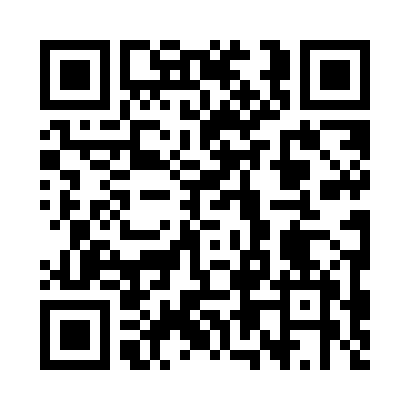 Prayer times for Jaszczulty, PolandMon 1 Apr 2024 - Tue 30 Apr 2024High Latitude Method: Angle Based RulePrayer Calculation Method: Muslim World LeagueAsar Calculation Method: HanafiPrayer times provided by https://www.salahtimes.comDateDayFajrSunriseDhuhrAsrMaghribIsha1Mon4:046:0712:385:047:099:042Tue4:016:0512:375:057:119:073Wed3:586:0312:375:077:139:094Thu3:556:0012:375:087:149:115Fri3:525:5812:365:097:169:146Sat3:495:5612:365:117:189:167Sun3:465:5312:365:127:209:198Mon3:435:5112:365:137:219:219Tue3:405:4912:355:147:239:2410Wed3:375:4612:355:157:259:2611Thu3:345:4412:355:177:279:2912Fri3:305:4212:355:187:289:3113Sat3:275:3912:345:197:309:3414Sun3:245:3712:345:207:329:3715Mon3:205:3512:345:217:349:3916Tue3:175:3312:345:237:359:4217Wed3:145:3012:335:247:379:4518Thu3:105:2812:335:257:399:4819Fri3:075:2612:335:267:419:5120Sat3:035:2412:335:277:429:5421Sun3:005:2212:335:287:449:5622Mon2:565:2012:325:307:469:5923Tue2:535:1712:325:317:4810:0324Wed2:495:1512:325:327:5010:0625Thu2:455:1312:325:337:5110:0926Fri2:415:1112:325:347:5310:1227Sat2:385:0912:315:357:5510:1528Sun2:345:0712:315:367:5610:1829Mon2:305:0512:315:377:5810:2230Tue2:265:0312:315:388:0010:25